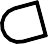 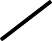 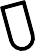 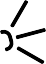 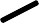 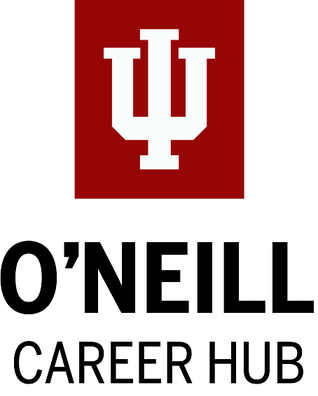 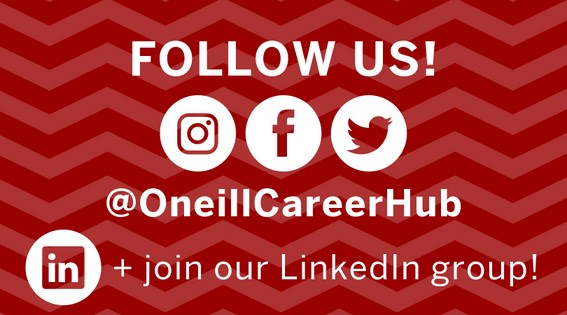 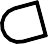 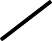 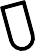 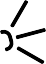 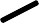 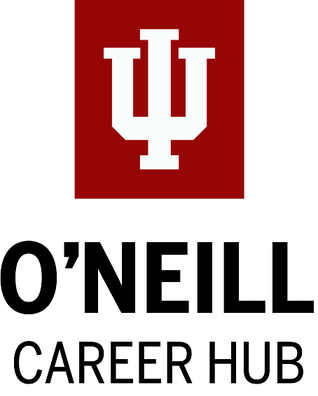 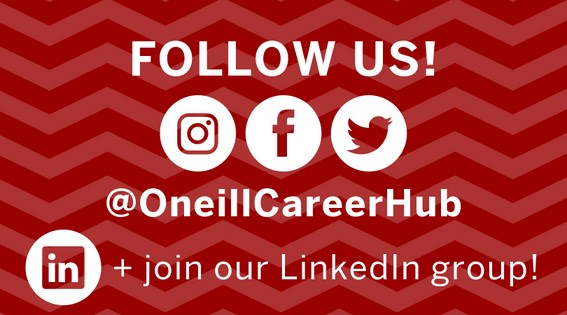 POLICY, SERVICE, & ADVOCACYStudent Resource Guide*All underlined text are clickable linksJoin Student ClubsIU Student GovernmentInternational Public Affairs Association Nonprofit Management AssociationLocal Government Management AssociationExplore more student clubs HERECAMPUS OPPORTUNITIES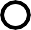 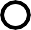 IU Mock Trial Develop critical thinking skills, public speaking experience, and a better understanding of the practice of law while engaging in competitive trial simulations.Indiana Model UNRepresent a UN nation as a delegate and debate over relevant topics. Participate in training programs and activities designed to strengthen debating and networking skills.Undergraduate OpportunitiesIndiana Leadership ProgramIntern for a public or nonprofit organization while participating in service and professional development activities.Washington Leadership ProgramGain professional experience in Washington, D.C. by living and working during this semester-long program. Earn IU credits and gain valuable skills while learning in our nation's capital.Civic Leader CenterAre you an incoming freshman interested in leadership, public policy, and making the world a better place? Considering applying to live among like-minded peers at the Civic Leader Center.The center is open to all majors and offers an upperclassman experience to freshman students, such as smaller classes, access to influential leaders and guest speakers, leadership training, and trips to places such as Washington, D.C. and Greece.Graduate OpportunitiesLeadership Seminar SeriesJoin a free, five-week session open to students on a first-come, first-served basis. Develop critical leadership skills that employers seek in job candidates.Service CorpsApply your knowledge to real-world work settings in the Bloomington community and surrounding areas.Must be eligible for Work Study to apply.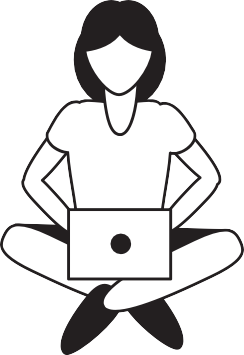 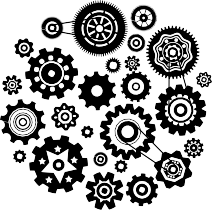 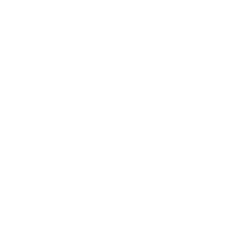 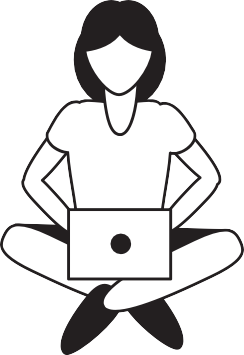 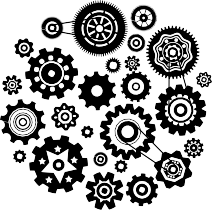 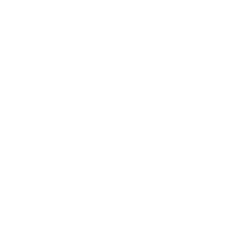 Study Abroad ProgramsBerlin: Metropolitan Development Poland: Urban Problems and SolutionsUAE: Law, Policy, and Public AdministrationAthens: Democratic Institutions and Ideals in Classical and Contemporary Greece Bavaria: Global Perspectives on Public and Private Sector InteractionDenmark: Nonprofit Sector in Comparative Perspective London: U.S and U.K National and Homeland Security Portugal: Sustainable Development in PracticeRhine: Public Policy and Administration in the E.U., Germany, and the U.SSemester  Exchange  ProgramsErasmus University College - Undergrad University of Augsburg - Undergrad University of Augsburg - GradDelft University of Technology - GradFor additional programs and information, please click HERE Building Technical SkillsCenter of Excellence for Women & TechnologyStudents can participate in trainings and programs to build their tech skills. The center offers crash courses in topics such as data management, excel, how to deliver presentations,and more! Browse the center's website for internship and job opportunities.Visit the O'Neill Career Hub Website for more tips.Employment Options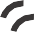 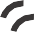 Government Policy Local GovernmentCity of Bloomington State GovernmentIndianapolis Chamber of CommerceFederal Government Department of Transportation Department of Health ServicesDepartment of Justice Intelligence CommunityPublic SectorKey Tips: Look on USA JobsBuild a Federal ResumeExplore Career Fairs Find Federal InternshipsExplore Pathways Programs Search on City Websites Connect with Gov. Officials Use LinkedIn Alumni ToolJob TitlesPolicy or Program Analyst City PlannerTribal Affairs Program ManagerProject Manager City Manager Budget Analyst Business & Industry SpecialistPrivate SectorKey Tips:Build Technical Skills Connect via Career Fairs NetworkSet Up Informational Interviews Use LinkedIn Alumni ToolEmployment OptionsAdvocacy Organizations Special Interest Groups Think Thanks Universities & Research OrganizationsGlobal Policy OrganizationsHuman Rights GroupsNonprofit, NGO's, &MoreKey Tips: VolunteerSeek Out Internships Build Interpersonal Skills NetworkUnderstand Grant WritingJob TitlesResearch Specialist Community Resource ManagerPolicy Specialist Advocacy ManagerPolitical Affairs Coordinator Policy AnalystGovernment Relations ManagerDevelopment Writer/Grant ManagerPublic Program CoordinatorExplore additional resourcesPSA CAREER COMMUNITYthrough the Career Hub Website:	Explore alumni stories, get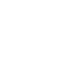 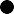 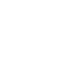 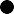 ahead with featured jobs andCAREER HUB EVENT SCHEDULERESOURCES FOR DIVERSE BACKGROUNDSFEDERAL RESUME TEMPLATE NETWORKING TIPSJOB OFFER NEGOTIATIONinternships, and subscribe to the newsletter.PSA SOCIAL MEDIAJoin the O'Neill Alumni LinkedIn Community to connect with students, alumni, and employers.NEED HELP WITH JOB MATERIALS?Drop in to the Career Hub Studio to help strengthen your resume,RESOURCES cover letter, internship search, interview prep, job offer decisions and more!Visit the O'Neill Career Hub Website for more tips.